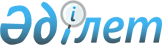 Об установлении размеров дивидендов (дохода) акционерных обществ и товариществ с ограниченной ответственностью, находящихся в областной коммунальной собственностиПостановление акимата Западно-Казахстанской области от 4 октября 2019 года № 250. Зарегистрировано Департаментом юстиции Западно-Казахстанской области 8 октября 2019 года № 5812.
      Руководствуясь Законами Республики Казахстан от 23 января 2001 года "О местном государственном управлении и самоуправлении в Республике Казахстан", от 1 марта 2011 года "О государственном имуществе", акимат Западно-Казахстанской области ПОСТАНОВЛЯЕТ:
      1. Установить размер дивидендов (дохода) акционерных обществ и товариществ с ограниченной ответственностью (далее – акционерные общества и товарищества с ограниченной ответственностью) 100% государственный пакет акций (доля участия в уставном капитале), находящихся в областной коммунальной собственности, в размере 10 (десяти) процентов от чистого дохода.
      1-1. Отчисления чистого дохода для товарищества с ограниченной ответственностью "Хозяйственное управление аппарата акима Западно-Казахстанской области" установить в размере 0 (ноль) процентов.
      Сноска. Постановление дополнено пунктом 1-1 в соответствии с постановлением акимата Западно-Казахстанской области от 30.04.2020 № 90 (вводится в действие со дня первого официального опубликования).


      2. Государственным органам которым переданы права владения и пользования акциями (долями участия в уставном капитале) акционерных обществ и товариществ с ограниченной ответственностью (далее – государственные органы), обеспечить полноту и своевременность перечисления в областной бюджет установленного размера дивидендов (дохода).
      3. Государственным органам в целях развития и совершенствования их материально-технической базы принять необходимые меры по эффективному использованию части чистого дохода, оставшегося в распоряжении акционерных обществ и товариществ с ограниченной ответственностью.
      4. Государственному учреждению "Управление финансов Западно-Казахстанской области" (Имашев Д.Б.) обеспечить государственную регистрацию данного постановления в органах юстиции, его официальное опубликование в Эталонном контрольном банке нормативных правовых актов Республики Казахстан и в средствах массовой информации.
      5. Контроль за исполнением настоящего постановления возложить на заместителя акима области Алпысбаева А.А.
      6. Настоящее постановление вводится в действие по истечении десяти календарных дней после дня первого официального опубликования.
					© 2012. РГП на ПХВ «Институт законодательства и правовой информации Республики Казахстан» Министерства юстиции Республики Казахстан
				
      Аким Западно-Казахстанской области

Г. Искалиев
